NATIONAL ASSEMBLY QUESTION FOR WRITTEN REPLYQUESTION NUMBER: 1063DATE OF PUBLICATION: APRIL 2016Ms T Gqada (DA) to ask the Minister of Communications: (1) Whether the two community print media (names furnished) projects that received funding from the Media Development and Diversity Agency (MDDA) in the 2014-15 financial year operated from existing offices and/or home-based offices in the years before they received funding; if not, what amount of funding was included in operational costs for office rental in each case; if so, what are the relevant details; (2)(a) how many copies does each of the specified projects print in each month, (b) what amount does each magazine and/or newspaper cost per issue and (c) how many magazines and/or newspapers has each project sold (i) since they started up in the 2012-13 financial year and (ii) since they started to receive funding from the MDDA in the 2014-15 financial year; (3) what is the detailed breakdown of the funding that each of the specified projects received from the MDDA in the 2014-15 financial year? NW1196EREPLY: MINISTER OF COMMUNICATIONS(1) 	Ledig Sun was operating from an office that was donated or sponsored by 	Wesizwe Platinum as part of the mine’s Corporate Social Investment 	Programme. 	Mamre was operating from home; however they were using the local library for 	the organisation’s meetings.(2)	(a) Ledig Sun prints 10 000 copies per month. Mamre prints 5 000 copies per 	month.	(b) Ledig Sun is distributed free of charge at a printing cost of R10, 669. 36. 	Mamre is distributed free of charge at a printing cost of R 7, 369. 50.	(c)	(i) The two publications (Ledig Sun and Mamre) are distributed free of 		charge in the community and surrounding areas. They are not sold.		(ii) The two publications (Ledig Sun and Mamre) are distributed free of 		charge in the community and surrounding areas. They are not sold.Funding breakdown for Ledig SunFunding breakdown for MamreMR NN MUNZHELELEDIRECTOR GENERAL [ACTING]DEPARTMENT OF COMMUNICATIONSDATE:MS AF MUTHAMBI (MP)MINISTER OF COMMUNICATIONSDATE: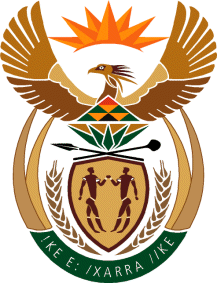 MINISTRY: COMMUNICATIONS
REPUBLIC OF SOUTH AFRICAPrivate Bag X 745, Pretoria, 0001, Tel: +27 12 473 0164   Fax: +27 12 473 0585Tshedimosetso House,1035 Francis Baard Street, Tshedimosetso House, Pretoria, 1000Ledig Sun:Approved BudgetLedig Sun:Approved BudgetLedig Sun:Approved BudgetLedig Sun:Approved BudgetLedig Sun:Approved BudgetLedig Sun:Approved BudgetItemDetailsQtyQtyUnit costTotalSalariesEditor1212R 5,000.00R 60,000.00SalariesSales & Marketing Manager1212R 4,000.00R 48,000.00SalariesJournalist and Photographer1212R 3,000.00R 36,000.00SalariesJournalist 1212R 3,000.00R 36,000.00SalariesAdministrator & Bookkeeper1212R 2,500.00R 30,000.00SalariesSub-TotalSub-TotalSub-TotalSub-TotalR 210,000.00Office equipmentsLaptop for Editing11R 7, 000. 00R 7, 000. 00Office equipmentsDesktop computer22R 14,000.00R 14,000.00Office equipmentsCameras22R 2, 999. 00R 5,998.00Office equipmentsPrinting Machine11R 700. 00R 700. 00Office equipmentsSub-TotalSub-TotalSub-TotalSub-TotalR 27, 698.00Printing & DistributionPrinting of 8 page newspaper @ 10 000 copies1212R 10, 669. 36R128, 032. 32Printing & DistributionStipend for 2 distribution team members @R300.00 per person1212R 600.00R 7,200.00Printing & DistributionSub-TotalSub-TotalSub-TotalSub-TotalR 135,232.32Operational CostsTelephone and internet1212R 1,000,00R 12,000.00Operational CostsOffice rental1212R 1, 500.00R 18,000.00Operational CostsStationery1212R 300.00R 3,600.00Operational CostsBank charges1212R 300.00R 3, 600. 00Operational CostsAudit fee11R 10,000.00R10, 000.00Operational Costs Sub-Total Sub-Total Sub-Total Sub-TotalR 47,200.00Newspaper Development & Information TechnologyLayout and design of a newspaper12R 2, 500. 00R 2, 500. 00R 30, 000. 00Newspaper Development & Information TechnologyWebsite design1R 5, 000. 00R 5, 000. 00R 5, 000. 00Newspaper Development & Information TechnologyHosting12R 1, 000.00R 1, 000.00R 12, 000. 00Newspaper Development & Information TechnologyMaintenance12R 1,000.00R 1,000.00R12, 000. 00R 59, 000. 00Grand TotalGrand TotalGrand TotalR 479,130.32Mamre News’ Approved BudgetMamre News’ Approved BudgetMamre News’ Approved BudgetMamre News’ Approved BudgetMamre News’ Approved BudgetMamre News’ Approved BudgetMamre News’ Approved BudgetMamre News’ Approved BudgetItemDescriptionDescriptionQtyUnit PriceUnit PriceUnit PriceTotalPersonnel CostsEditorEditor12R 5,000.00R 5,000.00R 5,000.00R 60,000.00Personnel CostsFinance and Administration ManagerFinance and Administration Manager12R 3,000.00R 3,000.00R 3,000.00R 36,000.00Personnel CostsMarketing and Sales ManagerMarketing and Sales Manager12R 3,000.00R 3,000.00R 3,000.00R 36,000.00Personnel CostsX2 Journalist X2 Journalist 12R 3,000.00R 3,000.00R 3,000.00R 72,000.00Personnel Costs                                                                                                 Sub Total                                                                                                 Sub Total                                                                                                 Sub Total                                                                                                 Sub Total                                                                                                 Sub Total                                                                                                 Sub TotalR 204,000.00Capital ExpensesLaptop for Editorial work Laptop for Editorial work 1R 6,650.00R 6,650.00R 6,650.00R 6,650.00Capital ExpensesDesktopDesktop1R 4,000.00R 4,000.00R 4,000.00R 4,000.00Capital ExpensesCamerasCameras2R 2,999.00R 2,999.00R 2,999.00R 5,998.00Capital Expenses4 in 1 printing machine4 in 1 printing machine1R 699.00R 699.00R 699.00R 699.00Capital ExpensesIndesign (software for layout and design of the newspaper)Indesign (software for layout and design of the newspaper)1R 5,000.00R 5,000.00R 5,000.00R 5,000.00Capital ExpensesSub TotalSub TotalSub TotalSub TotalSub TotalR 22,347.00R 22,347.00Printing and Distribution Costs8 page @ 5 000 copies8 page @ 5 000 copies12R 7,369.50R 7,369.50R 7,369.50R 88,434.00Printing and Distribution CostsDistribution costs of the newspaperDistribution costs of the newspaper12R 500.00R 500.00R 500.00R 6,000.00Printing and Distribution Costs                                                                                                 Sub Total                                                                                                 Sub Total                                                                                                 Sub Total                                                                                                 Sub Total                                                                                                 Sub Total                                                                                                 Sub TotalR 94,434.00Operational CostsTelkom line and broadbandTelkom line and broadband12R 1,000.00R 1,000.00R 1,000.00R 12,000.00StationeryStationery12R 300.00R 300.00R 300.00R 3,600.00Office rental & electricityOffice rental & electricity12R 1,500.00R 1,500.00R 1,500.00R 18,000.00Audit feesAudit fees1R 10,000.00R 10,000.00R 10,000.00R 10,000.00Transport Transport 12R 500.00R 500.00R 500.00R 6,000.00InsuranceInsurance12R 500.00R 500.00R 500.00R 6,000.00Bank chargesBank charges12R 250.00R 250.00R 250.00R 3,000.00                                                                                        Sub-Total                                                                                        Sub-Total                                                                                        Sub-Total                                                                                        Sub-Total                                                                                        Sub-Total                                                                                        Sub-TotalR 58,600.00Newspaper Development& Training Layout and design of a newspaper121212R 2,500.00R 2,500.00R 30,000.00Newspaper Development& Training Training in Sales and Marketing222R 20,000.00R 20,000.00R 40,000.00Newspaper Development& Training Training in Writing and Editing111R 20,000.00R 20,000.00R 20,000.00Newspaper Development& Training Website design and domain name111R 5,000.00R 5,000.00R 5,000.00Newspaper Development& Training Website Hosting121212R 1,000.00R 1,000.00R 12,000.00Newspaper Development& Training Website Maintenance12intananceDomain nology12intananceDomain nology12intananceDomain nologyR 1,000.00 R 1,000.00 R 12,000.00Newspaper Development& Training                                                                                                  Sub Total                                                                                                 Sub Total                                                                                                 Sub Total                                                                                                 Sub Total                                                                                                 Sub Total                                                                                                 Sub TotalR 119,000.00                                                                                                                              Grand Total                                                                                                                              Grand Total                                                                                                                              Grand Total                                                                                                                              Grand Total                                                                                                                              Grand Total                                                                                                                              Grand TotalR 498,381.00R 498,381.00